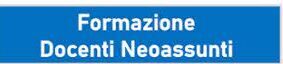 Competenze digitali, tecnologie della didattica digitale e loro integrazione nel curricoloII GRADO  ( FORMATORE LA BARBERA)DATA:____________________________________________TUTOR:_____________________________________________________FORMATORE:________________________________________________COGNOMENOMEENTRATAUSCITAAvenaAnnamariaCastrorao BarbaDanieleCilibertoChiara Luciana Francesca AnitaCosenzaMonicaCuccoClelia D'AmoreMaria Rosaria Di PasqualeGianlucaDiminoMariaelisaEneaAuroraFarahEmmanuel Tut-Rah FaraoneAgataGiannusa MariaGiudiceMariaLa SalaAnna MariaLanza Santina LanzettaLavinia MariaMangoGiovannaMarzino ValeriaOrobello MoniaPalumboGiuseppe MariaPuccioSimoneRaiaAntoninoRasoGesualdo LeonardoRosato Angela Sala SoniaSalmeriGiuseppeSavocaMicheleSavoca MariaSorciMaria VincenzaZarboRita